ПРОЕКТ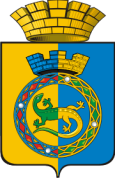 ДУМА ГОРНОУРАЛЬСКОГО ГОРОДСКОГО ОКРУГАСЕДЬМОЙ  СОЗЫВВОСЕМЬДЕСЯТ  ПЯТОЕ  ЗАСЕДАНИЕРЕШЕНИЕот ___________________	 							         № ______г. Нижний ТагилО внесении изменений в решение Думы Горноуральского городского округа от 21.02.2019 года № 26/2 «Об утверждении Положения о наградах Горноуральского городского округа»На основании статьи 4 Устава Горноуральского городского округа, Дума городского округаРЕШИЛА:1. Внести в решение Думы Горноуральского городского округа от 21.02.2019 года № 26/2 «Об утверждении Положения о наградах Горноуральского городского округа» (редакции решений от 24.10.2019 № 39/1; от 23.09.2021 № 67/9) следующие изменения:1.1. в пункте 82 Приложения «Положение о наградах Горноуральского городского округа» слова «Нагрудный знак вручается ежегодно в канун празднования Дня учителя.» заменить словами «Вручение нагрудного знака производится в рамках проведения торжественного мероприятия или в торжественной обстановке, не позднее 3-х месяцев после издания постановления главы Горноуральского городского округа о награждении нагрудным знаком.»;1.2. в пункте 88 Приложения «Положение о наградах Горноуральского городского округа» слова «не позднее 30 сентября текущего года.» заменить словами «не позднее 14 дней до вручения нагрудного знака.»;1.3. пункт 89 Приложения «Положение о наградах Горноуральского городского округа» изложить в следующей редакции:«89. Ходатайство оформляется Управлением образования, Управлением культуры и молодежной политики, организациями физической культуры и спорта в письменной форме (приложение № 13 к Положению), к ходатайству прилагается представление к награждению (приложение № 14 к Положению), копия паспорта (страницы 2, 3, 6), копия трудовой книжки, письменное согласие на обработку персональных данных кандидата на награждение знаком отличия, содержащихся в документах о награждении нагрудным знаком (приложение № 16 к Положению). Должностные лица несут ответственность за полноту и достоверность сведений, изложенных в ходатайстве                                  о награждении нагрудным знаком, наградном листе и приложенных документах.»1.4. Приложение № 12 к Положению о наградах Горноуральского городского округа изложить в следующей редакции: «Приложение № 12к Положению о наградах Горноуральского городского округаОПИСАНИЕ И ГРАФИЧЕСКОЕ ИЗОБРАЖЕНИЕ НАГРУДНОГО ЗНАКА ГОРНОУРАЛЬСКОГО ГОРОДСКОГО ОКРУГА «ЗА ВЕРНОСТЬ ПЕДАГОГИЧЕСКОЙ ПРОФЕССИИ»Нагрудный знак имеет форму круга диаметром 40 миллиметров с выпуклым бортиком по краю высотой 0,5 мм и шириной 1,0 мм, который крепится к колодке, изготовлен из латуни, имеет золотой цвет. На лицевой стороне нагрудного знака (аверсе) в центре в верхней части нанесена рельефная надпись в три строки «За верность педагогической профессии», ниже посередине – рельефное изображение раскрытой книги, на которую наложено серебристое перо. По окружности в верхней части с боков нанесена рельефная надпись «Горноуральский городской округ», снизу вверх по окружности направо и налево расположено рельефное изображение скрещенных между собой ветвей оливы. Оборотная сторона гладкая.Нагрудный знак при помощи ушка и кольца соединяется с прямоугольной колодкой размером 28,0 на 24,0 мм, изготовленной из металла золотого цвета,  обтянутой муаровой лентой шириной 24,0 мм с полосами синего и желтого цвета по 12,0 мм каждая. По центру колодки над лентой размещается рельефно-графическое изображение герба Горноуральского городского округа размером 10,0 на 15,5 мм.Оборотная сторона имеет крепление в виде булавки. Нагрудный знак упаковывается в пластиковый или бархатный футляр. Графическое изображение нагрудного знака «За верность педагогической профессии»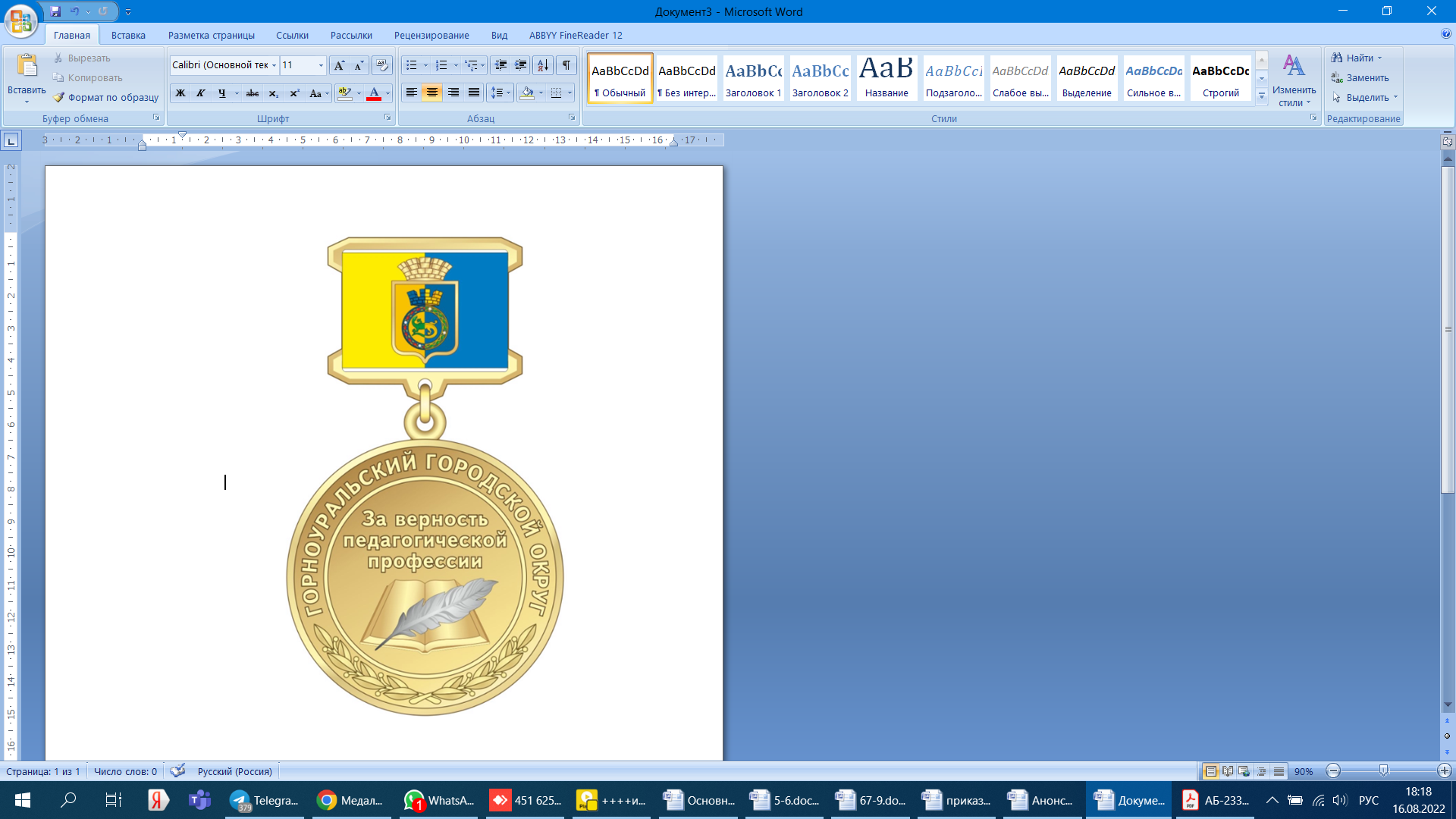 												.».1.5. Приложение «Положение о наградах Горноуральского городского округа» дополнить приложением № 16 следующего содержания:«Приложение № 16к Положению о наградах Горноуральского городского округаФормаСОГЛАСИЕна обработку персональных данныхЯ, ___________________________________________________________,(фамилия, имя, отчество (при наличии)зарегистрированный(ая) по адресу _____________________________________.__________________________________________________________________.__________________________________________________________________паспорт: серия___________№ ________выдан	 ___________________________.__________________________________________________________________. _________________________________________________________________(дата выдачи)		(кем выдан)свободно, своей волей и в своем интересе даю согласие должностным лицам администрации Горноуральского городского округа, на обработку (любое действие (операцию) или совокупность действий (операций), совершаемых                  с использованием средств автоматизации или без использования таких средств с персональными данными, включая сбор, запись, систематизацию, накопление, хранение, уточнение (обновление, изменение), извлечение, использование, передачу (распространение, предоставление, доступ), обезличивание, блокирование, удаление, уничтожение) моих персональных данных, содержащихся в представлении к награждению наградами Горноуральского городского округа, а также полученных в ходе проведения в отношении меня проверочных мероприятий.______________________...       __________________________________(подпись)	                                              	(фамилия, имя, отчество (при наличии)«______»  ___________________20_____(дата)												.»1.6. в Приложении № 15 к Положению о наградах Горноуральского городского округа» рисунок «Разворот удостоверения» изложить в следующей редакции: «Разворот удостоверения													.»3. Настоящее Решение вступает в силу с даты опубликования.4. Опубликовать настоящее Решение в установленном порядке и разместить на официальном сайте Горноуральского городского округа.5. Контроль за выполнением настоящего Решения возложить на постоянную депутатскую комиссию по вопросам законности и местного самоуправления (Еремеева Т.М.).УДОСТОВЕРЕНИЕ______________________________________________________________________________________________________В соответствии с постановлением главы Горноуральского городского округа №______ от «__» __________ 20__ годанагражден (а) нагрудным знаком «За верность педагогической профессии»Глава Горноуральского городского округа ___________________________М.П. «____» _________ 20__ годаПредседатель Думы Горноуральского городского округаВ.В. Доможиров Глава Горноуральского городского округаД.Г. Летников 